Antrag auf Gewährung von Fördermitteln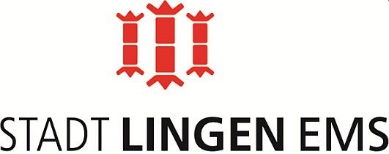 nach der Richtlinie zur Förderung von Wohneigentum in der Stadt Lingen (Ems) „Erwerb von bestehenden Wohngebäuden für eigengenutztes Wohneigentum“Angaben zu den AntragstellernName:	     	Vorname:	     Familienstand: 	     	(ggf. abw. Geburtsname):	     geb. am:	     	geb. in: 	     Straße:	     	Nr.:	     PLZ:	      	Ort:	     Telefon tagsüber:	     	Telefon privat:	     Ehefrau/Ehemann/LebenspartnerName:	     	Vorname:	     Familienstand: 	     	(ggf. abw. Geburtsname):	     geb. am:	     	geb. in: 	     Straße:	     	Nr.:	     PLZ:	      	Ort:	     Telefon tagsüber:	     	Telefon privat:	     Zum Haushalt gehörende Kinder/sonstige PersonenBeantragte FördermittelIch/ Wir* beantrage/n* einen Zuschuss von der Stadt Lingen (Ems) in Höhe von       Euro. (*nichtzutreffendes bitte streichen)Angaben zum ObjektObjektanschrift:	     Art des Eigenheimes - mit bis zu zwei Wohneinheiten (bitte auswählen):	
Erste Bezugsfertigkeit des gekauften Objektes:	     Eigentumsübergang (Der Kaufvertrag wurde am	     	geschlossen am.BankverbindungIBAN:	     	BIC: 	     Name des Konto-Inhabers:	     Name und Sitz der Bank:	     Ich/Wir* verfüge(n) über kein weiteres Wohneigentum (auch Teileigentum und Erbbaurechte).Als Nachweis über eine „Vor-Ort-Beratung“ nach den Förderrichtlinien des Bundesministeriums für Wirtschaft und Energie (BMWI) habe/n ich/wir*	den Energieberatungsbericht zur energetischen Sanierung als Anlage beigefügt.	den Dienstvertrag über eine Energieberatung beigefügt. Der Energieberatungsbericht wird	spätestens 6 Monate nach Erwerb der Immobilie nachgereichtIch versichere/ Wir versichern* hiermit die Vollständigkeit und Richtigkeit der vorstehenden Angaben. Ich/ Wir erkläre(n) mich/ uns* damit einverstanden, dass die in diesem Antrag gemachten Angaben zur Abwicklung der Förderung bei der Stadt Lingen (Ems) verarbeitet werden und die Daten zum Zwecke der Statistik übermittelt werden dürfen.Außerdem ist mir/ uns* bekannt, dass keine Verpflichtung aufgrund einer Rechtsvorschrift besteht, die im Antragsvordruck geforderten Angaben zu machen (§ 4 Nieders. Datenschutzgesetz), diese Angaben jedoch für die Antragsbearbeitung erforderlich sind. Weiterhin ist mir/ uns* bekannt, dass ich/ wir* diese Einwilligung verweigern und mit Wirkung für die Zukunft widerrufen kann/ können*, die Bearbeitung dieses Förderantrages dann allerdings nicht mehr möglich ist.Dem Antrag sind beizufügen:Einkommenserklärung/en für jede Person mit eigenem Einkommen (Anlage 1, ggf. Anlage 2) mit entsprechenden NachweisenKopie des Kaufvertrages Nachweis über die „Vor-Ort-Beratung“ (Energieberatungsbericht oder Dienstvertrag) *Nr.NameVornameGeburts-DatumEigenes
Einkommen1.2.3.4.5.6.7.8.     , Ort, DatumUnterschrift 1. Antragsteller/inUnterschrift 2. Antragsteller/in